InchargeDepartment of StatisticsUniversity of Sargodha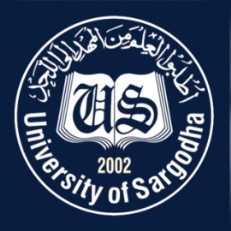 Faculty Positions on Visiting Basis Department of StatisticsUniversity of SargodhaApplications for the following positions are invited from Pakistani nationals for Spring semester 2021.Applications for the following positions are invited from Pakistani nationals for Spring semester 2021.Teaching FacultyTeaching FacultySr.#Positions No. of PostsNature of PostEligibility Criteria1.Visiting Assistant Professors/ LecturersStatistics25Visiting Faculty(Open merit, for Spring Semester, 2021).Qualification:-PhD in Statistics/BioStatistics for Assistant Professor.MS/M.Phil/ M.Sc/BS. in Statistics/BioStatistics for LecturerNote: Candidates with MS/MPhil degree will be preferredNOTENOTEGeneral InformationGeneral InformationAs per university policy, department reserves the right not to consider any application or fill any post without giving any reason.Candidates are required to submit complete latest C.V, two latest Passport Size Pictures and attested copies of all testimonial documents along with duly filled application form in the Departmental Office, Sargodha University.Prescribed application form may be downloaded from university website  (https://www.su.edu.pk/forms)Applications complete in all respects should reach the department on or before 09-02-2021.Demonstration / Interview of the short-listed candidates will be conducted on 11-02 -2021 (at 10:00 am) in the office of Incharge, Department of Statistics Sargodha University.The applicants having provisional transcript will not be eligible for the visiting facultyApplications received after due date will not be entertained.Candidates with relevant experience will be preferred.Online applications will not be accepted.Posts can be increased or decreased according to the requirement of subjects.No TA/DA will be admissible.As per university policy, department reserves the right not to consider any application or fill any post without giving any reason.Candidates are required to submit complete latest C.V, two latest Passport Size Pictures and attested copies of all testimonial documents along with duly filled application form in the Departmental Office, Sargodha University.Prescribed application form may be downloaded from university website  (https://www.su.edu.pk/forms)Applications complete in all respects should reach the department on or before 09-02-2021.Demonstration / Interview of the short-listed candidates will be conducted on 11-02 -2021 (at 10:00 am) in the office of Incharge, Department of Statistics Sargodha University.The applicants having provisional transcript will not be eligible for the visiting facultyApplications received after due date will not be entertained.Candidates with relevant experience will be preferred.Online applications will not be accepted.Posts can be increased or decreased according to the requirement of subjects.No TA/DA will be admissible.As per university policy, department reserves the right not to consider any application or fill any post without giving any reason.Candidates are required to submit complete latest C.V, two latest Passport Size Pictures and attested copies of all testimonial documents along with duly filled application form in the Departmental Office, Sargodha University.Prescribed application form may be downloaded from university website  (https://www.su.edu.pk/forms)Applications complete in all respects should reach the department on or before 09-02-2021.Demonstration / Interview of the short-listed candidates will be conducted on 11-02 -2021 (at 10:00 am) in the office of Incharge, Department of Statistics Sargodha University.The applicants having provisional transcript will not be eligible for the visiting facultyApplications received after due date will not be entertained.Candidates with relevant experience will be preferred.Online applications will not be accepted.Posts can be increased or decreased according to the requirement of subjects.No TA/DA will be admissible.As per university policy, department reserves the right not to consider any application or fill any post without giving any reason.Candidates are required to submit complete latest C.V, two latest Passport Size Pictures and attested copies of all testimonial documents along with duly filled application form in the Departmental Office, Sargodha University.Prescribed application form may be downloaded from university website  (https://www.su.edu.pk/forms)Applications complete in all respects should reach the department on or before 09-02-2021.Demonstration / Interview of the short-listed candidates will be conducted on 11-02 -2021 (at 10:00 am) in the office of Incharge, Department of Statistics Sargodha University.The applicants having provisional transcript will not be eligible for the visiting facultyApplications received after due date will not be entertained.Candidates with relevant experience will be preferred.Online applications will not be accepted.Posts can be increased or decreased according to the requirement of subjects.No TA/DA will be admissible.